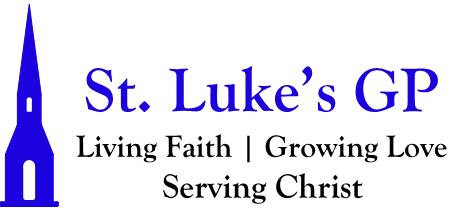 St. Luke’s Gondola Point MORNING PRAYER ADVENT I - November 28, 2021[Un-bolded words are said by one, Bolded words can be said by all.]ADVENT CANDLE LIGHTING(This liturgy was compiled and written by the Rev. Matthew Kozlowski, 2015)The First Sunday of Advent - HopeToday we light the first candle of the Advent wreath. Each candle has a meaning. This first candle is Hope. [The candle is lit.] Psalm 33:20 – “We wait in hope for the LORD; he is our help and our shield.” Let us pray: “Eternal God, as we await the coming of our savior, give us the courage to hope. Give us grace to see your plans of redemption for our lives, for this community, and for the world. Through Jesus Christ, the source of our redemption and hope. Amen.”Advent Hymn: O Come O Come Emanuel (CP #89 Verse 1)O come, O come Emmanuel / and ransom captive IsraelThat mourns in lowly exile here / until the Son of God appearRejoice! Rejoice! / EmmanuelShall come to thee / O IsraelPENITENTIAL RITE Look up and raise your heads, because your redemption is drawing near. Luke 21.28Dear friends in Christ, as we prepare to worship almighty God, let us with penitent and obedient hearts confess our sins, that we may obtain forgiveness by his infinite goodness and mercy.Silence is kept. Most merciful God, we confess that we have sinned against you in thought, word, and deed, by what we have done and by what we have left undone. We have not loved you with our whole heart; we have not loved our neighbours as ourselves. We are truly sorry and we humbly repent. For the sake of your Son Jesus Christ, have mercy on us and forgive us, that we may delight in your will, and walk in your ways, to the glory of your name. Amen. Almighty God have mercy upon us, pardon and deliver us from all our sins, confirm and strengthen us in all goodness, and keep us in eternal life; through Jesus Christ our Lord. Amen.Opening Hymn: Wait For The Lord Whose Day Is Near (CP #)MORNING PRAYERLord, open our lips, And our mouth shall proclaim your praise.Restore us, O Lord God of hosts;Show the light of your countenance, and we shall be saved.Glory to the Father, and to the Son, and to the Holy Spirit: as it was in the beginning, is now, and will be for ever. Amen. Alleluia!The kingdom of God is at hand: O come, let us worship.Jubilate - Psalm 100 Be joyful in the Lord, all you lands; *serve the Lord with gladness and come before his presence with a song.Know this: The Lord himself is God; *he himself has made us, and we are his; we are his people and the sheep of his pasture.Enter his gates with thanksgiving; go into his courts with praise; *give thanks to him and call upon his name.For the Lord is good; his mercy is everlasting; *and his faithfulness endures from age to age.Glory to the Father, and to the Son, and to the Holy Spirit: as it was in the beginning, is now and will be for ever. Amen.The kingdom of God is at hand: O come, let us worship.PROCLAMATION OF THE WORDA reading from the book of Jeremiah 33:14–16.14 The days are surely coming, says the Lord, when I will fulfill the promise I made to the house of Israel and the house of Judah. 15 In those days and at that time I will cause a righteous Branch to spring up for David; and he shall execute justice and righteousness in the land. 16 In those days Judah will be saved and Jerusalem will live in safety. And this is the name by which it will be called: “The Lord is our righteousness.” The Word of the Lord: Thanks be to God.Psalm 25:1-10To you, O Lord, I lift up my soul; my God, I put my trust in you; *let me not be humiliated, nor let my enemies triumph over me.Let none who look to you be put to shame; *let the treacherous be disappointed in their schemes.Show me your ways, O Lord, *and teach me your paths.Lead me in your truth and teach me, *for you are the God of my salvation; in you have I trusted all the day long.Remember, O Lord, your compassion and love, *for they are from everlasting.Remember not the sins of my youth and my transgressions; *remember me according to your loveand for the sake of your goodness, O Lord.Gracious and upright is the Lord; *therefore he teaches sinners in his way.He guides the humble in doing right *and teaches his way to the lowly.All the paths of the Lord are love and faithfulness *to those who keep his covenant and his testimonies.Glory be to the Father, and to the Son, and to the Holy Spirit: As it was in the beginning, is now and will be for ever. Amen.A reading from the book of 1 Thessalonians 3:9–13.9 How can we thank God enough for you in return for all the joy that we feel before our God because of you? 10 Night and day we pray most earnestly that we may see you face to face and restore whatever is lacking in your faith. 11 Now may our God and Father himself and our Lord Jesus direct our way to you. 12 And may the Lord make you increase and abound in love for one another and for all, just as we abound in love for you. 13 And may he so strengthen your hearts in holiness that you may be blameless before our God and Father at the coming of our Lord Jesus with all his saints. The word of the Lord: Thanks be to God.Canticle 7 - The New Jerusalem Isaiah 60.1–3, 11ab, 14cd, 18–19Arise, shine, for your light has come; *the glory of the Lord has risen upon you.Though night still covers the earth *and darkness covers the nations,Over you will the Lord arise, *over you will his glory appear.Nations will stream to your light *and kings to your dawning brightness.Your gates will always be open; *day or night, they will never be shut.They will call you, The City of the Lord, *The Zion of the Holy One of Israel.Violence will no more be heard in your land, *ruin or destruction within your borders;you will name your walls, Salvation, *you will call your gates, Praise.No longer will the sun be your light by day, *no longer the moon give you light by night;the Lord will be your eternal light; *your God will be your glory.Song: Beautiful ThingsThe Lord be with you: And also with you. The Holy Gospel of our Lord Jesus Christ, according to Luke (21:25–36).  Glory to You, Lord Jesus Christ.25 “There will be signs in the sun, the moon, and the stars, and on the earth distress among nations confused by the roaring of the sea and the waves. 26 People will faint from fear and foreboding of what is coming upon the world, for the powers of the heavens will be shaken. 27 Then they will see ‘the Son of Man coming in a cloud’ with power and great glory. 28 Now when these things begin to take place, stand up and raise your heads, because your redemption is drawing near.” 29 Then he told them a parable: “Look at the fig tree and all the trees; 30 as soon as they sprout leaves you can see for yourselves and know that summer is already near. 31 So also, when you see these things taking place, you know that the kingdom of God is near. 32 Truly I tell you, this generation will not pass away until all things have taken place. 33 Heaven and earth will pass away, but my words will not pass away. 34 “Be on guard so that your hearts are not weighed down with dissipation and drunkenness and the worries of this life, and that day does not catch you unexpectedly, 35 like a trap. For it will come upon all who live on the face of the whole earth. 36 Be alert at all times, praying that you may have the strength to escape all these things that will take place, and to stand before the Son of Man.”The Gospel of Christ: Praise be to You, O Christ.SermonThe Apostles’ CreedI believe in God, the Father almighty, creator of heaven and earth.I believe in Jesus Christ, his only Son, our Lord.He was conceived by the power of the Holy Spirit and born of the Virgin Mary. He suffered under Pontius Pilate, was crucified, died, and was buried. He descended to the dead. On the third day he rose again.He ascended into heaven, and is seated at the right hand of the Father.He will come again to judge the living and the dead.I believe in the Holy Spirit, the holy catholic Church, the communion of saints, the forgiveness of sins, the resurrection of the body, and the life everlasting. Amen.INTERCESSIONSIn joyful expectation let us pray to our Saviour and Redeemer, saying, “Lord Jesus, come soon!”O Wisdom, from the mouth of the Most High, you reign over all things to the ends of the earth: come and teach us how to live.Lord Jesus, come soon!O Lord, and head of the house of Israel, you appeared to Moses in the fire of the burning bush and you gave the law on Sinai: come with outstretched arm and ransom us. Lord Jesus, come soon!O Branch of Jesse, standing as a sign among the nations, all kings will keep silence before you and all peoples will summon you to their aid: come, set us free and delay no more. Lord Jesus, come soon!O Key of David and sceptre of the house of Israel, you open and none can shut; you shut and none can open: come and free the captives from prison.Lord Jesus, come soon!O Morning Star, splendour of the light eternal and bright Sun of righteousness: come and enlighten all who dwell in darkness and in the shadow of death.Lord Jesus, come soon!O King of the nations, you alone can fulfil their desires: Cornerstone, you make opposing nations one: come and save the creature you fashioned from clay. Lord Jesus, come soon!O Emmanuel, hope of the nations and their Saviour: come and save us, Lord our God. Lord Jesus, come soon!For our own needs and those of others. [Take a moment of silence to offer up prayers and intercessions, for yourself and for others. Our weekly prayer list can be found in this week’s bulletin.] We thank you, Lord, for all the blessings of this life.[Silence. Take a moment to offer up your own thanksgivings to God.]Gracious God,you have heard the prayers of your faithful people; you know our needs before we ask, and our ignorance in asking. Grant our requests as may be best for us. This we ask in the name of your Son Jesus Christ our Lord. Amen.CollectAlmighty God,give us grace to cast away the works of darkness and put on the armour of light, now in the time of this mortal life in which your Son Jesus Christ came to us in great humility, that on the last day, when he shall come again in his glorious majesty to judge both the living and the dead, we may rise to the life immortal; through him who lives and reignswith you and the Holy Spirit, one God, now and for ever. Amen.The Lord’s PrayerAnd now, as our Saviour Christ has taught us, we are bold to say, Our Father, who art in heaven, hallowed be thy name, thy kingdom come, thy will be done, on earth as it is in heaven. Give us this day our daily bread. And forgive us our trespasses, as we forgive those who trespass against us. And lead us not into temptation, but deliver us from evil. For thine is the kingdom, the power, and the glory, for ever and ever. Amen.Let us bless the Lord. Thanks be to God.Closing Song: There Is A Redeemer (MP #)Dismissal The grace of our Lord Jesus Christ, and the love of God, and the fellowship of the Holy Spirit, be with us all evermore. Amen.